ส่วนงาน  คณะเศรษฐศาสตร์ ศรีราชา มหาวิทยาลัยเกษตรศาสตร์ วิทยาเขตศรีราชา โทร. ภายใน...........ที่   อว 6503.06/	วันที่ ส่วนงาน  สำนักงานเลขานุการ คณะเศรษฐศาสตร์ ศรีราชา โทร. 038-352-902 ภายใน...........ที่   อว 6503.0601/	วันที่ ส่วนงาน  ภาควิชาเศรษฐศาสตร์ คณะเศรษฐศาสตร์ ศรีราชา โทร. 038-352-902 ภายใน.......ที่   อว 6503.0602/	วันที่ ส่วนงาน  ภาควิชาเศรษฐศาสตร์ประยุกต์ คณะเศรษฐศาสตร์ ศรีราชา โทร. 038-352-902 ภายใน.......ที่   อว 6503.0603/	วันที่ เรื่อง	ขออนุมัติเบิกค่าใช้จ่ายโครงการ................................................เรียน	คณบดีคณะเศรษฐศาสตร์ ศรีราชาตามที่คณะกรรมการ.............../สำนักงานเลขานุการ คณะเศรษฐศาสตร์ ศรีราชา /ภาควิชาคณะเศรษฐศาสตร์ ศรีราชา/ภาควิชาเศรษฐศาสตร์ประยุกต์ คณะเศรษฐศาสตร์ ศรีราชา ได้รับอนุมัติโครงการและค่าใช้จ่ายโครงการ.................. ตามบันทึกที่ อว ................ลงวันที่ .................. แล้วนั้น บัดนี้ ได้ดำเนินการ เสร็จสิ้นลงเรียบร้อยแล้ว (กรณีเป็นโครงการสำหรับนิสิต ให้ระบุจำนวนนิสิต) โดยมีนิสิตเข้าร่วม รวมจำนวน............... คน ประกอบด้วยนิสิตภาคปกติ จำนวน............... คน และนิสิตภาคพิเศษ จำนวน............ คน ในการนี้จึงมีความประสงค์จะขออนุมัติเบิกค่าใช้จ่ายโครงการ....................................ตามที่จ่ายจริง เป็นจำนวนเงิน ............ บาท (.......................) รายละเอียดตามเอกสารดังแนบ จึงเรียนมาเพื่อโปรดพิจารณาอนุมัติ โดยใช้งบประมาณเงินรายได้ประจำปีบัญชี พ.ศ. .............................จากคณะเศรษฐศาสตร์ ศรีราชา งบ............. รายการ..........จำนวน ............. และโครงการหลักสูตรเศรษฐศาสตรบัณฑิต สาขาวิชาเศรษฐศาสตร์ (ภาคพิเศษ) คณะเศรษฐศาสตร์ ศรีราชา งบ.................. รายการ...................จำนวน .................. บาท  รวมจำนวน ................... บาท (.........................)(..........................................)ตำแหน่ง...................................หมายเหตุ ช่องใดไม่ได้ลงนาม ขอความกรุณาลบช่องนั้นออก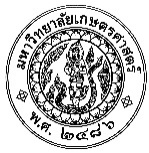 		บันทึกข้อความตรวจสอบการใช้งบประมาณแล้ว ดังนี้เลขที่จอง...........................................................เบิกครั้งที่..........จำนวนเงิน..........................บาทจำนวนเงินคงเหลือ......................................บาทจำนวนเงิน-ปีก่อน........................................บาทเพิ่มขึ้น/ลดลง ร้อยละ.......................................แผนงาน  ผู้สำเร็จการศึกษาด้านสังคมศาสตร์ (นางสาววิไลวรรณ  หยงหนู)นักวิชาการเงินและบัญชี……...…/…....…....…/……..…….……เรียน  คณบดี              เพื่อโปรดพิจารณาอนุมัติ (นายเอกภัทร  ลักษณะคำ)ประธานกรรมการดำเนินงานโครงการหลักสูตรเศรษฐศาสตรบัณฑิต สาขาวิชาเศรษฐศาสตร์ (ภาคพิเศษ)ฯ……...…/…....…....…/……..…….……เรียน  คณบดี             เพื่อโปรดพิจารณาอนุมัติ (.........................................................)หัวหน้าภาควิชา......................................……...…/…....…....…/……..…….……เรียน  คณบดี             เพื่อโปรดพิจารณาอนุมัติ (นางสาวสุวรรณา  โพธิอ่อน)หัวหน้าสำนักงานเลขานุการ……...…/…....…....…/……..…….……อนุมัติ(ผู้ช่วยศาสตราจารย์ปาริฉัตร  เต็งสุวรรณ์)คณบดีคณะเศรษฐศาสตร์ ศรีราชา……...…/…....…....…/……..…….……